Lost & FoundPlease check the tables in the hallway today to see if any of the clothing items belong to your family.Teacher’s Aide PositionDo you like to work with young children?  Our school is accepting applications for a teacher’s aide in our early childhood program. You can pick up an application at the office. Please speak with Mr. Splittgerber about what is available. 308-293-0168 anthony.splittgerber@zionkearney.orgRev. Doug Gaunt Accepts Call to Serve ZionPastor Gaunt and his wife, Carol, expect to arrive in Kearney sometime during the first week in June. Preparations are being made for Pastor Gaunts’ installation on June 12 at Zion. Please continue to pray for him and the members of Trinity Lutheran Church--St. Charles, MO as he completes his service there.Sleeping MatsToday we have a display in the narthex of sleeping mats that our members have been working on this winter.  In a couple of weeks they plan to deliver the 27 completed mats to the Orphan Grain Train in Grand Island.The group plans to continue meeting each Tuesday at 1:30 in our fellowship hall.  They would welcome more men & women to join them.  They have a great time visiting while they work on getting the bags ready to crochet into mats.  They invite anyone who would like to take some balls of “plarn” (plastic yarn) home and crochet them into mats to do so. If you have questions please speak with Margaret Smith. 237-7280Help Care Clinic Project –Used Shoe CollectionAs you clean out your closets this spring please consider donating any gently worn PAIRS of shoes that you want to get rid of to benefit the Kearney Help Care Clinic as well as those who will refurbish and sell these shoes.  We will have a collection box near the mailboxes during the month of May.Stewardship NoteActs 16:9 “And a vision appeared to Paul in the night: a man of Macedonia was standing there, urging him and saying, “Come over to Macedonia and help us.”” God does all the saving of the Macedonians – but He does it through the ministry of St. Paul who was called to go and help them out. How is the Lord calling you to use your gifts for His work?Announcements – May 8, 2016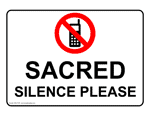 Please remember...to silence your cell phone upon entering the sanctuary.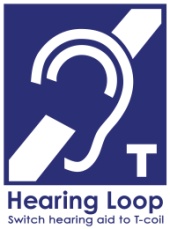 Zion’s sanctuary is equipped with a HEARING LOOP.  Please switch hearing aids to T-coil mode.  We have 2 headsets and receivers that persons without hearing aids can use. Ask an usher for assistance.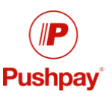 Forgot your offering?  Don’t have your checkbook or cash? Today or any day you can give in a new way!  Visit our website at zionkearney.com and click on the “giving” tab.  Or, text “zionkearney” (one word) to 77977.  You’ll receive a text back with instructions to start giving.School Musical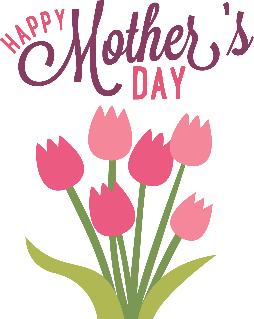 Our school children will present the musical Holy Moses this afternoon at 4:00 pm.  The congregation is invited. Graduate Reception – Next SundayOn Sunday, May 15 during the bible study hour, our youth group will recognize our High School graduates Trevor Hoehner and Corey Journey.  All are encouraged to join us for a slice of cake and an opportunity to congratulate these young men.Zion YouthAll youth who plan to attend the Camp Comeca Catechetical camp on May 31-June 2 are asked to turn their registration form in to Pastor or the office by May 9.Guest Pastor Next SundayNext Sunday the Rev. Willian Ohlmann from Trinity Lutheran in Lexington, will serve as guest Pastor.  Rev. Ohlmann is a former son of this congregation who became a Pastor after his retirement.Anna Martenson – Card ShowerThe family of Anna Martenson has requested a card shower for Anna on her 95th birthday this week. Cards can be mailed to Anna at:Anna Martenson, Mother Hull, 123 E. 23rd #38, Kearney, NE 68847No Saturday Services During the Month of MayWe will not have Saturday services during the entire month of May.Lost & FoundPlease check the tables in the hallway today to see if any of the clothing items belong to your family.Teacher’s Aide PositionDo you like to work with young children?  Our school is accepting applications for a teacher’s aide in our early childhood program. You can pick up an application at the office. Please speak with Mr. Splittgerber about what is available. 308-293-0168 anthony.splittgerber@zionkearney.orgRev. Doug Gaunt Accepts Call to Serve ZionPastor Gaunt and his wife, Carol, expect to arrive in Kearney sometime during the first week in June. Preparations are being made for Pastor Gaunts’ installation on June 12 at Zion. Please continue to pray for him and the members of Trinity Lutheran Church--St. Charles, MO as he completes his service there.Sleeping MatsToday we have a display in the narthex of sleeping mats that our members have been working on this winter.  In a couple of weeks they plan to deliver the 27 completed mats to the Orphan Grain Train in Grand Island.The group plans to continue meeting each Tuesday at 1:30 in our fellowship hall.  They would welcome more men & women to join them.  They have a great time visiting while they work on getting the bags ready to crochet into mats.  They invite anyone who would like to take some balls of “plarn” (plastic yarn) home and crochet them into mats to do so. If you have questions please speak with Margaret Smith. 237-7280Help Care Clinic Project –Used Shoe CollectionAs you clean out your closets this spring please consider donating any gently worn PAIRS of shoes that you want to get rid of to benefit the Kearney Help Care Clinic as well as those who will refurbish and sell these shoes.  We will have a collection box near the mailboxes during the month of May.Stewardship NoteActs 16:9 “And a vision appeared to Paul in the night: a man of Macedonia was standing there, urging him and saying, “Come over to Macedonia and help us.”” God does all the saving of the Macedonians – but He does it through the ministry of St. Paul who was called to go and help them out. How is the Lord calling you to use your gifts for His work?Announcements – May 8, 2016Please remember...to silence your cell phone upon entering the sanctuary.Zion’s sanctuary is equipped with a HEARING LOOP.  Please switch hearing aids to T-coil mode.  We have 2 headsets and receivers that persons without hearing aids can use. Ask an usher for assistance.Forgot your offering?  Don’t have your checkbook or cash? Today or any day you can give in a new way!  Visit our website at zionkearney.com and click on the “giving” tab.  Or, text “zionkearney” (one word) to 77977.  You’ll receive a text back with instructions to start giving.School MusicalOur school children will present the musical Holy Moses this afternoon at 4:00 pm.  The congregation is invited. Graduate Reception – Next SundayOn Sunday, May 15 during the bible study hour, our youth group will recognize our High School graduates Trevor Hoehner and Corey Journey.  All are encouraged to join us for a slice of cake and an opportunity to congratulate these young men.Zion YouthAll youth who plan to attend the Camp Comeca Catechetical camp on May 31-June 2 are asked to turn their registration form in to Pastor or the office by May 9.Guest Pastor Next SundayNext Sunday the Rev. Willian Ohlmann from Trinity Lutheran in Lexington, will serve as guest Pastor.  Rev. Ohlmann is a former son of this congregation who became a Pastor after his retirement.Anna Martenson – Card ShowerThe family of Anna Martenson has requested a card shower for Anna on her 95th birthday this week. Cards can be mailed to Anna at:Anna Martenson, Mother Hull, 123 E. 23rd #38, Kearney, NE 68847No Saturday Services During the Month of MayWe will not have Saturday services during the entire month of May.